Муниципальное бюджетное общеобразовательное учреждениеОвстугская ордена «Знак Почета» средняя общеобразовательная школа имени Ф.И. Тютчева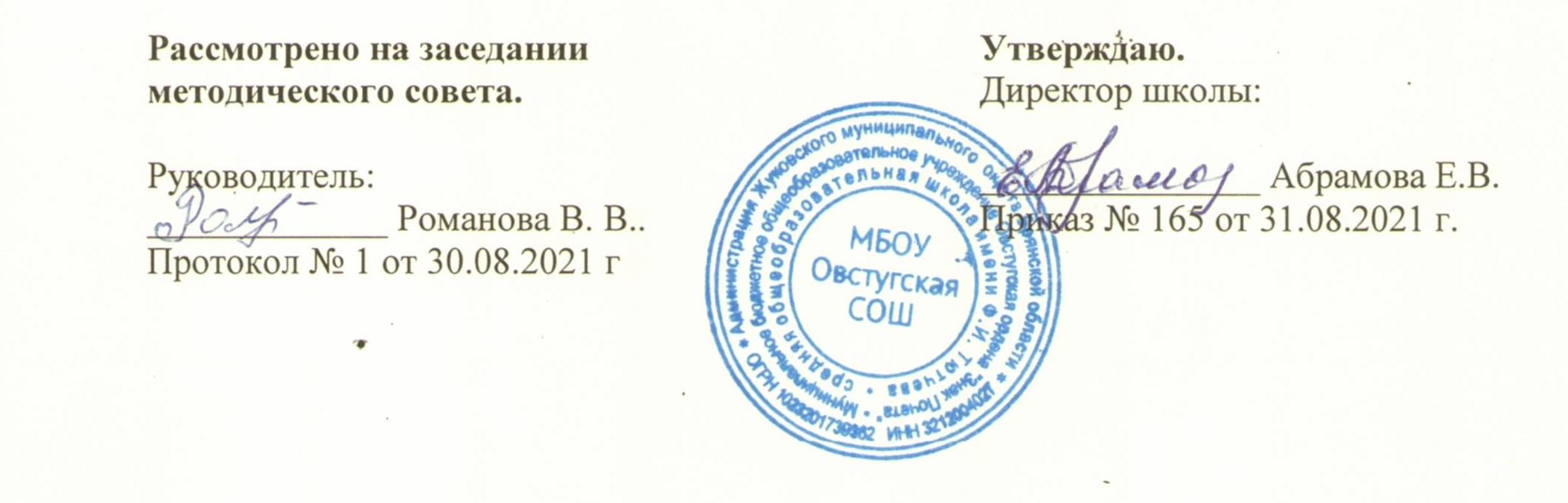 Рабочая программапо учебному предмету« Немецкий язык»для обучающихся 8 классаПрограмма разработанаРадченко Валентина Васильевнаучителем немецкого языкаОвстуг, 2021 г.ПОЯСНИТЕЛЬНАЯ ЗАПИСКАРабочая программа учебного предмета «Немецкий язык (второй иностранный язык)» для обучающихся 8 класса (далее Программа) разработана с учетом следующих нормативно-правовых документов:Закон Российской Федерации «Об образовании в Российской Федерации» от 29 декабря 2012 года №273-ФЗ (с изменениями и дополнениями);ФГОС ООО (утв. Приказом Минобрнауки №1897 от 17.12.2010 года «Об утверждении федерального государственного образовательного стандарта общего образования» (с изменениями и дополнениями);Приказ Минобрнауки от 30.08.2013 года № 1015 «Об утверждении Порядка организации и осуществления образовательной деятельности по основным общеобразовательным программам – образовательным программам начального общего, основного общего и среднего общего образования»;Приказ Министерства просвещения РФ от 28.12.2018 № 345 «О федеральном перечне учебников, рекомендуемых к использованию при реализации имеющих государственную аккредитацию образовательных программ начального общего, основного общего, среднего общего образования»; приказа  Министерства просвещения РФ от 18.05.2020 г. № 249 «О внесении изменений в федеральный перечень учебников, рекомендованных к использованию при реализации имеющих государственную аккредитацию образовательных программ начального общего, основного общего, среднего общего образования, утвержденный приказом Министерства просвещения Российской Федерации от 28.12.2018 г. № 345»; Письмо Минобрнауки России от 01.04.2005 № 03-417 «О перечне учебного и компьютерного оборудования для оснащения образовательных учреждений»;ООП ООО (ФГОС) (принята решением педсовета протокол №1 от 27 августа2020 г.,  утверждена приказом по МБОУ Овстугской СОШ № 167 от 1.09.2020 г.);Учебный план МБОУ Овстугской СОШ на 2021 – 2022 учебный год;Календарный учебный график МБОУ Овстугской СОШ на 2021 –2022 учебный год;Положение о рабочей программе учебных предметов, курсов, в том числе внеурочной деятельности МБОУ Овстугской СОШ, утв. приказом по МБОУ Овстугской СОШ № 62/1 от 01.06.2016 г.Программа разработана на основе авторской программы курса Радченко О. А. «Аlles klar!» по немецкому языку для 5-9 классов общеобразовательных учреждений. - Москва «Дрофа»,  2014.На изучение учебного предмета «Немецкий язык (второй иностранный язык)» в 8 классе отводится 1 час в неделю (35 часов за учебный год).Программа соответствует учебнику: Радченко О. А., Хебелер Г. "Alles klar!"/ «Все ясно» для 5 класса (Москва «Дрофа»- 2019).Срок реализации рабочей программы – 1 учебный год.Цели обучения иностранному языку:Изучение иностранного языка в целом и немецкого, в частности, в основной школе направлено на достижение следующих целей: развитие иноязычной коммуникативной компетенции в совокупности ее составляющих – речевой, языковой, социокультурной, компенсаторной, учебно-познавательной: речевая компетенция – развитие коммуникативных умений в четырех основных видах речевой деятельности (говорении, аудировании, чтении, письме); языковая компетенция – овладение новыми языковыми средствами (фонетическими, орфографическими, лексическими, грамматическими) в соответствии c темами, сферами и ситуациями общения, отобранными для основной школы; освоение знаний о языковых явлениях изучаемого языка, разных способах выражения мысли в родном и изучаемом языке; социокультурная компетенция – приобщение учащихся к культуре, традициям и реалиям стран/страны изучаемого иностранного языка в рамках тем, сфер и ситуаций общения, отвечающих опыту, интересам, психологическим особенностям учащихся основной школы на разных ее этапах (5–6 и 7–9 классы); формирование умения представлять свою страну, ее культуру в условиях иноязычного межкультурного общения; компенсаторная компетенция – развитие умений выходить из положения в условиях дефицита языковых средств при получении и передаче информации; учебно-познавательная компетенция – дальнейшее развитие общих и специальных учебных умений; ознакомление с доступными учащимся способами и приемами самостоятельного изучения языков и культур, в том числе с использованием новых информационных технологий; развитие и воспитание у школьников понимания важности изучения иностранного языка в современном мире и потребности пользоваться им как средством общения, познания, самореализации и социальной адаптации; воспитание качеств гражданина, патриота; развитие национального самосознания, стремления к взаимопониманию между людьми разных сообществ, толерантного отношения к проявлениям иной культуры.Промежуточная аттестация обучающихся 8 класса по курсу «Немецкий язык (второй иностранный язык)» осуществляется на основании Положения о проведении промежуточной аттестации учащихся и осуществлении текущего контроля их успеваемости, утвержденного приказом по МБОУ Овстугской СОШ  от 01.09.2014 №74/1 и регулирующего периодичность, порядок, систему оценок и формы проведения промежуточной аттестации обучающихся и текущего контроля их успеваемости.Формами промежуточной аттестации и текущего контроля являются: проектная работа, контрольная работа, контрольная работа с элементами тестирования, тестовая работа, самостоятельная работа, работа у доски, письменные ответы на вопросы; сообщение, устный опрос.Планируемые результаты изучения учебного предметаВ результате изучения немецкого языка ученик 8 класса долженЗнать/понимать:•	основные значения изученных лексических единиц (слов, словосочетаний); основные способы словообразования (аффиксация, словосложение, конверсия);•	особенности структуры простых и сложных предложений; •	интонацию различных коммуникативных типов предложений;•	признаки изученных грамматических явлений (видо-временных форм глаголов, модальных глаголов и их эквивалентов, артиклей, существительных, степеней сравнения прилагательных и наречий, местоимений, числительных, предлогов);•	основные нормы речевого этикета (реплики-клише, наиболее распространенная оценочная лексика), принятые в стране изучаемого языка;Уметь:говорение•	рассказывать о себе, своей семье, друзьях, своих интересах и планах на будущее, сообщать краткие сведения о своем городе/селе, о своей стране и стране изучаемого языка;•	делать краткие сообщения, описывать события/явления (в рамках пройденных тем), передавать основное содержание, основную мысль прочитанного или услышанного. аудирование•	понимать основное содержание кратких, несложных аутентичных прагматических текстов и выделять для себя значимую информацию;•	понимать основное содержание несложных аутентичных текстов, относящихся к разным коммуникативным типам речи (сообщение/рассказ), уметь определить тему текста, выделить главные факты в тексте, опуская второстепенные.чтение•	читать аутентичные с пониманием основного содержания (определять тему, выделять основную мысль, выделять главные факты, устанавливать логическую последовательность основных фактов текста);•	читать несложные аутентичные тексты разных жанров с полным и точным пониманием, •	читать текст с выборочным пониманием нужной или интересующей информации;письменная речь•	заполнять анкеты и формуляры;•	писать поздравления, личные письма с опорой на образец.        Использовать приобретенные знания и умения в практической деятельности и повседневной жизни для:•	создания целостной картины полиязычного, поликультурного мира,•	осознания места и роли родного и изучаемого иностранного языка в этом мире;•	приобщения к ценностям мировой культуры как через иноязычные источники информации, в том числе мультимедийные,•	ознакомления представителей других стран с культурой своего народа;•	осознания себя гражданином своей страны и мира.В соответствии с Федеральным государственным образовательным стандартом основного общего образования данная рабочая программа обеспечивает формирование личностных, метапредметных и предметных результатов школьного курса немецкого языка. Личностными результатами являются:1.	Приобщение к истокам культурно – исторического наследия человечества, интерес к его познанию за рамками учебного курса;2.	Освоение гуманистических традиций и ценностей, уважение к личности, правам человека, культурам разных народов;3.	Сопоставлять свои поступки и других относительно понятий  добра и зла;4.	Проявлять уважение и заботу к окружающим;5.	Сохранять устойчивый интерес к учению;6.	Давать оценку действиям своим и сверстникам на основе правил поведения в различных жизненных ситуациях;7.	Выполнять нормы и требования школьной жизни и обязанности ученика.формирование мотивации изучения иностранных языков и стремления к самосовершенствованию в образовательной области «Иностранный язык»;осознание возможностей самореализации средствами иностранного языка;стремление к совершенствованию речевой культуры в целом;формирование коммуникативной компетенции в межкультурной и межэтнической коммуникации;развитие таких качеств, как воля, целеустремлённость, креативность, инициативность, эмпатия, трудолюбие, дисциплинированность;формирование общекультурной и этнической идентичности как составляющих гражданской идентичности личности;стремление к лучшему осознанию культуры своего народа и готовность содействовать ознакомлению с ней представителей других стран; толерантное отношение к проявлениям иной культуры; осознание себя гражданином своей страны и мира;готовность отстаивать национальные и общечеловеческие (гуманистические, демократические) ценности, свою гражданскую позицию.Регулятивные результаты: 1.Формировать частные цели по усвоению готовых знаний и действий с ориентацией на процесс (под руководством учителя и самостоятельно);2. Соотносить цели и задачи, корректировать задачи в соответствии с целью (под руководством учителя);3. Описывать возможный результат и выбирать из предложенных вариантов путь достижения цели;4. Составлять план достижения цели, решения проблемы, учитывая (*под руководством учителя) условия и средства;5. Рефлексировать свою деятельность (определять причины своего успеха или неуспеха, сопоставляя её цель, ход и результат).Познавательные результаты:1.	Выделять существенные и несущественные признаки объектов, сравнивать и классифицировать по заданным и самостоятельно выбранным критериям, устанавливать аналогии (на материале соответствующей классу сложности);2.	Обобщать факты и явления; давать определение понятиям с помощью учителя (по образцу);3.	Устанавливать причинно – следственные связи и зависимости (отношения, закономерности) на материале соответствующей классу сложности.4.	Строить рассуждения, связывая простые суждения об объекте, его строении, свойствах, опираясь на причинно – следственные связи и зависимости, отношения, закономерности (под руководством учителя);5.	Переводить информацию из одной формы в другую (графическую, символическую, схематическую, текстовую и др.) под руководством учителя.Коммуникативные результаты:1.	Определять цели, способы и план взаимодействия, распределять функции и роли участников, создавать правила взаимодействия (под руководством учителя и на основе внешних средств: памяток, сигнальных карточек и т. п.);2.Сравнивать разные точки зрения, соотносить мысли, чувства,          стремления и желания участников взаимодействия (под руководством учителя);3.Обосновывать и отстаивать собственную точку зрения;4.Определять тему, идею устного текста;5.При изложении своих мыслей (по заданному вопросу) придерживаться темы, используя ключевые слова, схемы, модели, иллюстрации, формулы;6.Формулировать выводы на основе прочитанных текстов разных типов;7.Находить аргументы, подтверждающие вывод (в группе со сверстниками).II. Метапредметные результаты:1.К концу первого года обучения у обучающихся должен сформироваться устойчивый интерес имотивация к дальнейшему изучению предмета «иностранный язык».2. У обучающихся должна появиться уверенность в том, что они способны изучить иностранный язык (и не один)3. Формирование готовности и способности вести диалог с другими людьми и достигать в нём взаимопонимания4.Умение самостоятельно планировать пути достижения целей.5.Умение соотносить свои действия с планируемыми результатами, осуществлять контроль своей деятельности в процессе достижения результата6. Умение оценивать правильность выполнения учебной задачи7. Владение основами самоконтроля, самооценки,8. Устанавливать аналогии между родным и немецким языками,9. Умение организовывать учебное сотрудничество и совместную деятельность с учителем и сверстниками на уроке немецкого языка и за его пределами; работать индивидуально и в группе:Коммуникативные уменияАудированиеУченик научится:
• понимать на слух речь учителя и одноклассников при непосредственном общении и вербально/невербально реагировать на услышанное;
воспринимать на слух в аудиозаписи и понимать основное содержание небольших аудиотекстов, построенных в основном на знакомом языковом материале.Ученик получит возможность научиться:
• воспринимать на слух аудиотекст и полностью понимать содержащуюся в нём информацию;• использовать контекстуальную или языковую догадку при восприятии на слух текстов, содержащих некоторые незнакомые слова.ГоворениеУченик научится:
• участвовать в элементарных диалогах (этикетном, диалоге-расспросе), соблюдая нормы речевого этикета, принятые в немецкоязычных странах;
• составлять небольшое описание персонажа, погоды осенью;
• рассказывать о себе, своей семье, о том, что любят и не любят делать
Ученик получит возможность научиться:
• воспроизводить наизусть небольшие произведения детского фольклора;
• составлять краткую характеристику персонажа;
ЧтениеУченик научится:
• соотносить графический образ немецкого слова с его звуковым образом;
• читать вслух небольшой текст, построенный на изученном языковом материале, соблюдая правила произношения и соответствующую интонацию;
• читать про себя и понимать содержание небольшого текста, построенного в основном на изученном языковом материале;
• читать про себя и находить необходимую информацию.
Ученик получит возможность научиться:
• догадываться о значении незнакомых слов по контексту;
• не обращать внимания на незнакомые слова, не мешающие понимать основное содержание текста.Письменная речьУченик научится:
• выписывать из текста слова, словосочетания и предложения;
Ученик получит возможность научиться:
• в письменной форме кратко отвечать на вопросы к тексту;
• составлять рассказ в письменной форме по плану/ключевым словам о своей семье, осени, меню на день рождения;
Языковые средстваГрафика, каллиграфия, орфографияУченик научится:
• воспроизводить графически и каллиграфически корректно все буквы немецкого алфавита (написание букв, буквосочетаний, слов);
• пользоваться немецким алфавитом, знать последовательность букв в нём;
• списывать текст;
• восстанавливать слово в соответствии с решаемой учебной задачей;Ученик получит возможность научиться:
• сравнивать и анализировать буквосочетания немецкого языка;
• уточнять написание слова по словарю;
• использовать экранный перевод отдельных слов (с русского языка на иностранный язык и обратно).Фонетическая сторона речиВыпускник научится:
• различать на слух и адекватно произносить все звуки немецкого языка, соблюдая нормы произношения звуков;
• соблюдать правильное ударение в изолированном слове, фразе;
• различать коммуникативные типы предложений по интонации;
• корректно произносить предложения с точки зрения их ритмико-интонационных особенностей.
Выпускник получит возможность научиться:
• соблюдать интонацию перечисления;
• соблюдать правило отсутствия ударения на служебных словах (артиклях, союзах, предлогах);Лексическая сторона речиВыпускник научится:
• узнавать в письменном и устном тексте изученные лексические единицы, в том числе словосочетания, в пределах тематики данного УМК;
• употреблять в процессе общения активную лексику в соответствии с коммуникативной задачей;
• восстанавливать текст в соответствии с решаемой учебной задачей.
Распознавать и образовывать родственные слова с использованием словосложения.Выпускник получит возможность научиться:
• узнавать простые словообразовательные элементы;
• опираться на языковую догадку в процессе чтения и аудирования (интернациональные и сложные слова).Грамматическая сторона речиУченик научится :-употреблять в речи предложения с прямым и обратным порядком слов-употреблять в речи все типы вопросительных предложений-спрягать глаголы в настоящем времени-употреблять отрицания nicht, kein;- распознавать в тексте и употреблять в речи существительные с неопределенным, определенным и нулевым артиклем в именительном, в винительном и дательном падеже, существительные в единственном и множественном числе, числительные от 1 до 20, притяжательные местоимения mein, dein, модальный глагол möchten, конструкцию es gibt.-употреблять безличные предложенияСодержание учебного предметаНЕМЕЦКИЙ ЯЗЫК (второй иностранный язык),  8 классКоммуникативные умения по видам речевой деятельности:Говорение
1) Диалогическая речь: умение вести диалоги разного типа (диалог этикетного характера, диалог-расспрос, диалог — обмен мнениями).Объем диалога: три реплики2) Монологическая речь: умение строить связные высказывания с использованием основных типов коммуникативных высказываний (описание, характеристика) с опорой на прочитанный или услышанный текст либо заданную коммуникативную ситуацию.
Объем монологического высказывания: 5 фраз.Аудирование
Развитие и совершенствование восприятия на слух аутентичных аудио- и видеотекстов с пониманием основного содержания, выборочным и полным пониманием воспринимаемого на слух текста. Типы текстов: сообщение, рассказ, диалог-интервью, стихотворение, песня и др.
Содержание текстов актуально для учащихся подросткового возраста, соответствует их интересам, потребностям и возрастным особенностям, имеет воспитательную и образовательную ценность.
Аудиотексты, предъявляемые для полного понимания, построены на полностью знакомом языковом материале.
Аудиотексты, предъявляемые для понимания основного содержания, имеют аутентичный характер и содержат, наряду с изученным языковым материалом некоторое количество незнакомых языковых явлений.Чтение
Умение читать и понимать аутентичные тексты с различной глубиной и точностью проникновения в их содержание:
1) понимание основного содержания; 2) полное понимание содержания;3) выборочное понимание нужной или интересующей информации.Жанры текстов: научно-популярные, публицистические, художественные, прагматические.
Типы текстов: рассказ, интервью, объявление, меню, стихотворение и др.
Содержание текстов актуально для учащихся подросткового возраста, соответствует их интересам, потребностям и возрастным особенностям, имеет воспитательную и образовательную ценность.
ПисьмоПисать небольшой рассказ о своей семье, осени, «Меню на день рождения».Языковые знания и навыки пользования ими.Орфография:
знание правил чтения и орфографии и навыки их применения на основе изучаемого лексико-грамматического материала.Фонетическая сторона речи:навыки различения на слух и адекватного произнесения всех звуков немецкого языка в потоке речи, соблюдение ударения и интонации при чтении вслух и в устной речи,ритмико-интонационные навыки различения коммуникативных типов предложения (утвердительное, вопросительное, отрицательное, повелительное).Лексическая сторона речи:лексические единицы, обслуживающие ситуации общения, в пределах тематики 5 класса Начальное представление о словосложении;Грамматическая сторона речи:нераспространенные и распространенные предложения, безличные предложения, использование прямого и обратного порядка слов; все типы вопросительных предложений; спряжение глаголов в настоящем времени;распознавание и употребление в речи определенного, неопределенного и нулевого артиклей; предлогов, имеющих двойное управление, местоимения: личные, притяжательные количественные числительные от 1 до 20.Социокультурные знания и умения:знания национально-культурных особенностей регионов России и стран немецкого языка, полученные на уроках немецкого языка и в процессе изучения других предметов (знания межпредметного характера);осознание роли и места родного и немецкого языков в современном мире;знание употребительной фоновой лексики и реалий страны/стран немецкого языка;представление о социокультурном портрете немецкоязычных стран, их культурном наследии;
понимание различий в речевом этикете в ситуациях формального и неформального общения в рамках изучаемых предметов речи;умение осуществлять адекватное речевое и неречевое поведение, в том числе с носителями немецкого языка, в распространенных ситуациях бытовой, учебно-трудовой, социокультурной/межкультурной сфер общения;умение представлять родную страну и культуру на иностранном языке, оказывать помощь зарубежным гостям нашей страны в ситуациях повседневного общения.Компенсационные умения.Совершенствуются умения: переспрашивать, просить повторить, уточняя значение
новых слов;использовать в процессе своей устной и письменной речи в качестве опоры план к тексту, ключевые слова, тематический словарь и т. д.;догадываться о значении новых слов по контексту, по используемой собеседником мимике и жестам;
Общеучебные умения и универсальные учебные действия:работать с информацией (сокращать, создавать второй текст на основе образца, заполнение таблиц и др.);работать с текстом: извлекать основную, полную, необходимую/нужную информацию;анализировать, обобщать полученную информацию,работать индивидуально, в парах, в группе.Специальные учебные умения:находить ключевые слова и социокультурные реалии в тексте;семантизировать слова на основе языковой и контекстуальной догадки;осуществлять словообразовательный анализ;выборочно использовать перевод;пользоваться двуязычным и толковым словарем.ТЕМАТИЧЕСКОЕ ПЛАНИРОВАНИЕНЕМЕЦКИЙ ЯЗЫК (второй иностранный язык), 8 классЛист регистрации изменений к рабочей программепо курсу НЕМЕЦКИЙ ЯЗЫК (второй иностранный язык), для обучающихся 8 класса 2021-2022 уч.г. учителя Радченко В.В.№темыНаименование темы, количество часовСодержание программы1Вводная тема. Знакомство. Приветствие и знакомство. Немецкий алфавит.Немецкие имена2Семья и друзья. Ты откуда, Кики? Как представить других. Традиции семьи.Мои друзья. Научиться задавать вопросы одноклассникам.3Мой день. Распорядок дня. День недели. Встречи с родственниками и друзьями. Что мы делаем в течении недели ?4Вкусные угощения. Продукты питания. Покупка продуктов. Любимое блюдо5Праздники. Мой день рожденья. Пожелания в День рожденья. Подарки.Праздник урожая. Рождество. Почему мы любим осень, зиму?6Мир моих увлечений. Помощь по дому. Сувениры. Памятные дни. Как вестидиалог в магазине?7Самые лучшие дни. Лучшие воспоминания. Лучший день в году. Карнавал8Мир вокруг меня. Сведения о Германии. Мой город. Моё селоПовторение№Тема урокаК-во час.№Тема урокаК-во час.Вводная тема. Знакомство. 2 ч.1.Введение лексики. Давайте познакомимся!12.Как тебя зовут? Введение лексики и первичное закрепление нового материала1Семья и друзья. 19 ч.3.Тренировка употребления лексики. Откуда ты, Кики?14.Развитие навыков аудирования. Какие они?15.Развитие лексико – грамматических навыков. Вот и бременские музыканты!16.Артикли. Развитие лексико – грамматических навыков17.Развитие навыков диалогической речи. Я люблю рисовать18.Числительные. Развитие лексико – грамматических навыков19.Обучение переводу.110.А что мы можем рассказать о себе?111.Семейные фотографии. Развитие навыков монологической речи1 12.Я и моя семья. Развитие навыков диалогической речи113.Габи рассказывает о семье. Развитие навыков диалогической речи. 114.Куда идет разбойник Хотценплотц115.Семейные встречи. Развитие навыков диалогической речи116.Дни недели117.Встреча родственников в моей семье. Развитие навыков диалогической речи118.Кики живет за городом. Развитие лексико – грамматических навыков119.Ответ на вопрос «Где?». Развитие лексико – грамматических навыков120.Отрицание kein121.Употребление глагола möchten. Развитие грамматических навыков122.Михаэль рассказывает. Географические особенности Германии. Развитие лексических навыков123.День рождения Анке. Введение и закрепление лексики124.Подарки ко дню рождения. Из истории возникновения125.Множественное число существительных женского и среднего рода126.Знакомство с оборотом es gibt. Берлин – столица Германии127.Месяцы. Символы Германии128.Множественное число существительных мужского рода. Население Германии129.Употребление существительных в винительном падеже130.Природа осенью. Обучение чтению с извлечением необходимой информации131.Повторение. Что мы можем рассказать о Германии по карте?132.Итоговая контрольная работа133.Анализ итоговой работы. Работа над ошибками134.Обобщающее повторение. Викторина «А знаете ли вы Германию?» 1№п/пДата измененияСуть измененияПричинаизменения Корректирующие действия